www.powiat.turek.pl 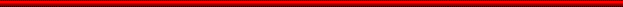 OR.272.6.2017Załącznik nr 5 do SIWZ „Realizacja programu usuwania azbestu i wyrobów zawierających azbest na terenie powiatu tureckiego w roku 2017”WYKAZ WYKONANYCH LUB WYKONYWANYCH USŁUGw zakresie usuwania i unieszkodliwiania wyrobów azbestowych zrealizowanej za kwotę nie niższą niż 150 000,00 zł brutto *W załączeniu dowody (referencje bądź inne dokumenty potwierdzające należyte wykonanie usług):…………………………………………………………………………………………………………………………………………….....…………………………………………………………………………………………………………………………………………….....…………………………………………………………………………………………………………………………………………….....…………………………………………………………………………………………………………………………………………….....…………………………………………………………………………………………………………………………………………….....* do wykazu dołączam dowody, o których mowa, w pkt 7 SIWZ (etap III).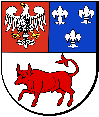 POWIATTURECKIL.p.Nazwa zadaniaOpis przedmiotu zamówieniaWartość brutto [zł]Data wykonaniazamówieniaNazwa adrespodmiotu, na rzecz którego usługa została wykonana123456……………………………, dn. _ _ - _ _ - 2017r.	                                                       (miejscowość)………………………………..…………………..(Podpis/y osoby/ób uprawnionej/ych 
do składania oferty oraz pieczątka/i)……………………………, dn. _ _ - _ _ - 2017r.	                                                       (miejscowość)………………………………..…………………..(Podpis/y osoby/ób uprawnionej/ych 
do składania oferty oraz pieczątka/i)